 Приложение № 3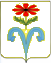 АДМИНИСТРАЦИЯ ПОДГОРНЕНСКОГО СЕЛЬСКОГО ПОСЕЛЕНИЯ ОТРАДНЕНСКОГО РАЙОНА ПОСТАНОВЛЕНИЕот _19.01.2016_	                    		                             		    №_20__ст-ца ПодгорнаяОб утверждении Административного регламента предоставления администрацией Подгорненского сельского поселения Отрадненского района муниципальной услуги: «Регистрация заявлений о проведении общественной экологической экспертизы»	В соответствии с Федеральным законом от 27 июля 2010года № 210-ФЗ «Об организации предоставления государственных и муниципальных услуг», Постановлением Правительства Российской Федерации от 16 мая 2011 года            № 373 «О разработке и утверждении административных регламентов исполнения государственных функций и административных регламентов предоставления государственных услуг», п о с т а н о в л я ю :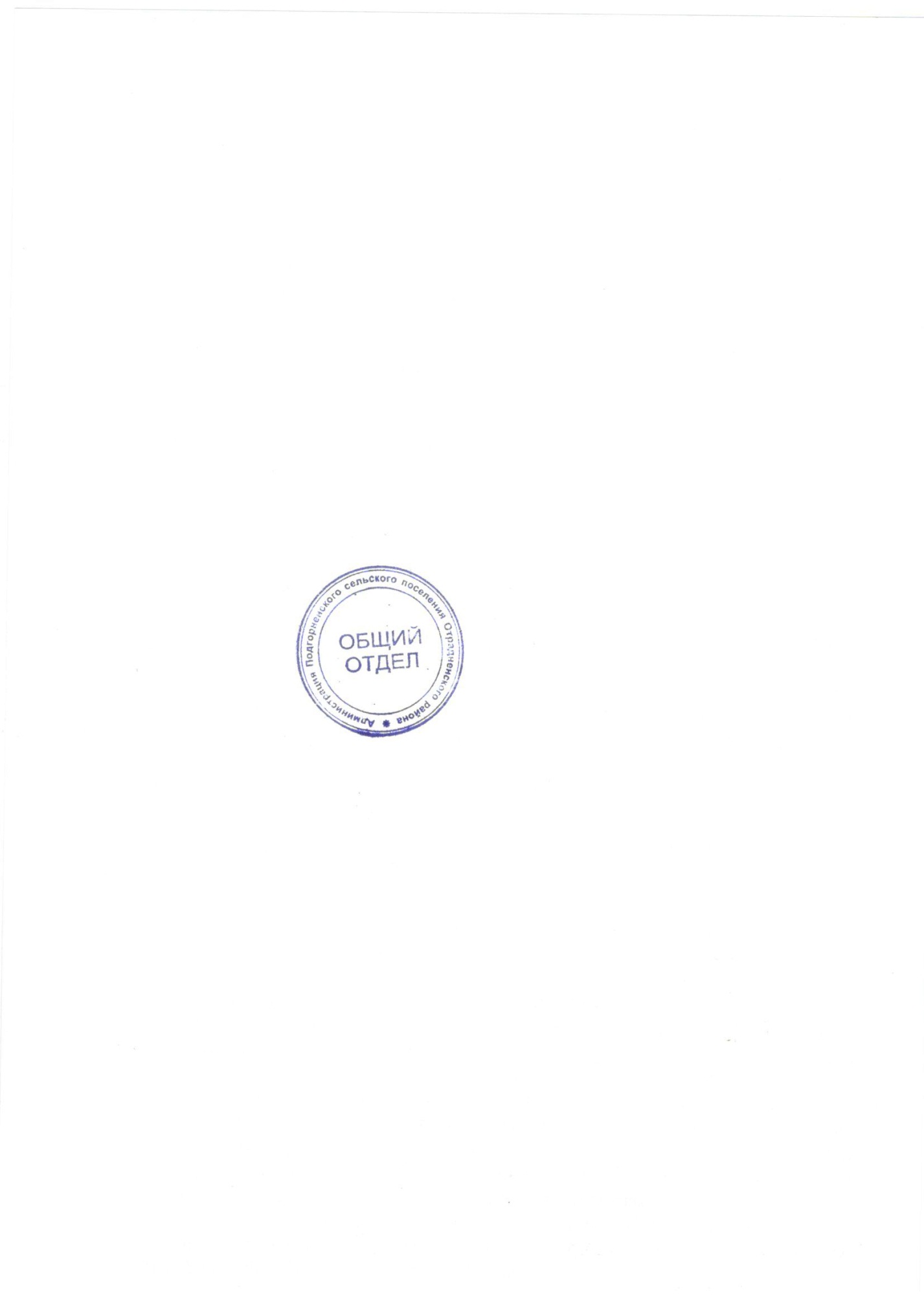 	1. Утвердить Административный регламент предоставления администрацией Подгорненского сельского поселения Отрадненского района муниципальной услуги:  «Регистрация заявлений о проведении общественной экологической экспертизы» (прилагается).                2. Разместить настоящее постановление на официальном сайте Подгорненского сельского поселения Отрадненского района в информационно-телекоммуникационной сети «Интернет».	3. Контроль за выполнением настоящего постановления оставляю за собой.	4. Настоящее постановление вступает в силу со дня его официального обнародования.Глава Подгорненского сельского поселенияОтрадненского района                                                                  А.Ю.ЛеднёвПРИЛОЖЕНИЕУТВЕРЖДЕНпостановлением администрации Подгорненского сельского поселенияОтрадненского района от 19.01.2016 № 20АДМИНИСТРАТИВНЫЙ РЕГЛАМЕНТпредоставления администрацией Подгорненского сельского поселения Отрадненского района муниципальной услуги «Регистрация заявлений о проведении общественной экологической экспертизы»Раздел IОбщие положения1.1. Предметом регулирования настоящего административного регламента предоставления администрацией Подгорненского сельского поселения Отрадненского района муниципальной услуги «Регистрация заявлений о проведении общественной экологической экспертизы» (далее – Административный регламент) является определение стандарта предоставления указанной услуги и порядка выполнения административных процедур администрацией Подгорненского сельского поселения Отрадненского района и  муниципальным бюджетным учреждением «Многофункциональный центр предоставления государственных и муниципальных услуг»  (далее - МФЦ), по регистрации заявлений о проведении общественной экологической экспертизы (далее – муниципальная услуга). 1.2. Заявителями, имеющими право на получение муниципальной услуги являются общественные организации (объединения), зарегистрированные в порядке, установленном законодательством Российской Федерации, основным направлением деятельности которых в соответствии с их уставами является охрана окружающей среды, в том числе организация и проведение экологической экспертизы, обратившиеся в управление с заявлением о проведении общественной экологической экспертизы, выраженном в письменной форме, либо представители этих организаций (объединений) (далее - заявитель).1.3. Информирование о предоставлении муниципальной услуги, в том числе о месте нахождения и графике работы органа предоставляющего муниципальную услугу, осуществляется:1.3.1.  МФЦпри личном обращении;посредством Интернет-сайта:  mfcotradnaya@mail.ruтелефона:8(86144) 3-46-21 1.3.6. Посредством размещения информационных стендов в МФЦ1.4. Консультирование по вопросам предоставления муниципальной услуги осуществляется бесплатно.1.5. Специалист, осуществляющий консультирование (посредством телефона или лично) по вопросам предоставления муниципальной услуги, должен корректно и внимательно относиться к заявителям. При консультировании по телефону специалист должен назвать свою фамилию, имя и отчество, должность, а затем в вежливой форме проинформировать обратившегося по интересующим его вопросам.Если специалист не может ответить на вопрос самостоятельно, либо подготовка ответа требует продолжительного времени, он может предложить обратившемуся обратиться письменно, либо назначить другое удобное для заинтересованного лица время для получения информации. Рекомендуемое время для телефонного разговора не более 10 минут, личного устного информирования – не более 15 минут.1.6. Информационные стенды, размещённые в МФЦ, должны содержать:режим работы, адреса МФЦ;адрес официального Интернет-портала и электронной почты администрации Подгорненского сельского поселения Отрадненского района и МФЦ;почтовые адреса, телефоны, фамилии руководителей органа МФЦ, предоставляющего муниципальную услугу; порядок получения консультаций о предоставлении муниципальной услуги;порядок и сроки предоставления муниципальной услуги;образцы заявлений о предоставлении муниципальной услуги и образцы заполнения таких заявлений;перечень документов, необходимых для предоставления муниципальной услуги;основания для отказа в приёме документов о предоставлении муниципальной услуги, основания для отказа в предоставлении муниципальной услуги;досудебный (внесудебный) порядок обжалования решений и действий (бездействия) органа, предоставляющего муниципальную услугу, а также их должностных лиц и муниципальных служащих;иную информацию, необходимую для получения муниципальной услуги.Такая же информация размещается на официальном Интернет-портале администрации Подгорненского сельского поселения Отрадненского района,  и МФЦ.1.7. Информация о месте нахождения и графике работы, справочных телефонах органа, предоставляющего муниципальную услугу:В случае изменения вышеуказанного графика, а также контактных телефонов и электронных адресов, в настоящий Административный регламент вносятся соответствующие изменения, информация об изменении также размещается на официальном Интернет-портале администрации Подгорненского сельского поселения Отрадненского района и МФЦ.Порядок получения информации заявителем по вопросам предоставления муниципальной услуги и услуг, которые являются необходимыми и обязательными для предоставления муниципальной услуги, сведений о ходе предоставления указанных услуг, размещён в федеральной государственной информационной системе «Единый портал государственных и муниципальных услуг (функций)».Раздел IIСтандарт предоставления муниципальной услуги2.1. Наименование муниципальной услуги: «Регистрация заявлений о проведении общественной экологической экспертизы».2.2. Муниципальная услуга представляется администрацией Подгорненского сельского поселения Отрадненского района  и МФЦ.Запрещено требовать от заявителя осуществление действий, в том числе согласований, необходимых для получения муниципальной услуги и связанных с обращением в иные государственные органы и организации, за исключением получения услуг, включённых в перечень услуг, которые являются необходимыми и обязательными для предоставления муниципальных услуг.2.3. Результатом предоставления муниципальной услуги является:- регистрация заявления о проведении общественной экологической экспертизы;- отказ в регистрации заявления о проведении общественной экологической экспертизы. ;2.4. Срок предоставления муниципальной услуги составляет не более           30 календарных дней со дня принятия заявления и прилагаемых к нему документов.Основания для приостановления предоставления муниципальной услуги законодательством Российской Федерации не предусмотрены.2.5. Предоставление муниципальной услуги осуществляется на основании:- Федеральным законом № 131-ФЗ от 06.10.2003 года «Об общих принципах организации местного самоуправления в Российской Федерации»;- Федеральным законом № 59-ФЗ от 02.05.2006 года «О порядке рассмотрения обращений граждан Российской Федерации»;- Федеральным законом № 7-ФЗ от 10.01.2002 года «Об охране окружающей среды»;- Федеральным законом № 174-ФЗ от 23.11.2009 года «Об экологической экспертизе»;- Федеральным законом № 210-ФЗ от 27.07.2010 года «Об организации предоставления государственных и муниципальных услуг»;- Постановлением Правительства Российской Федерации от 11.06.1996 года № 698 «Об утверждении Положения о порядке проведения государственной экологической экспертизы».2.6. Исчерпывающий перечень документов, необходимых в соответствии с нормативными правовыми актами для предоставления муниципальной услуги:2.6.1. заявление о регистрации заявления о проведении общественной экологической экспертизы, которое оформляется по форме согласно приложению № 1 к настоящему Административному регламенту (далее – заявление); 2.6.2. копия устава общественной организации (объединения), подтверждающего характер предусмотренной уставом деятельности в сфере охраны окружающей среды;2.6.3. копия документа, подтверждающего государственную регистрацию общественной организации (объединения);2.7. От заявителя запрещается требовать:представления документов и информации или осуществления действий, представление или осуществление которых не предусмотрено нормативными правовыми актами, регулирующими отношения, возникающие в связи с предоставлением муниципальной услуги;представления документов и информации, которые в соответствии с нормативными правовыми актами Российской Федерации, нормативными правовыми актами Краснодарского края находятся в распоряжении государственных органов, органов местного самоуправления Подгорненского сельского поселения и (или) подведомственных государственным органам и органам местного самоуправления Подгорненского сельского поселения организаций, участвующих в предоставлении муниципальной услуги, за исключением документов, указанных в части 6 статьи 7 Федерального закона от 27.07.2010 № 210-ФЗ «Об организации предоставления государственных и муниципальных услуг».2.8. Исчерпывающий перечень оснований для отказа в приёме документов, необходимых для предоставления муниципальной услуги:отсутствие одного или нескольких документов, необходимых для получения муниципальной услуги, наличие которых предусмотрено настоящим Административным регламентом;отсутствие у заявителя соответствующих полномочий на получение муниципальной услуги;представление заявителем документов, оформленных не в соответствии с установленным порядком (наличие исправлений, серьёзных повреждений, не позволяющих однозначно истолковать их содержание, отсутствие обратного адреса, отсутствие подписи, печати).Не может быть отказано заявителю в приёме дополнительных документов при наличии намерения их сдать.2.9. Исчерпывающий перечень оснований для отказа в предоставлении муниципальной услуги:	- общественная экологическая экспертиза ранее была дважды проведена в отношении объекта общественной экологической экспертизы;	- заявление о проведении общественной экологической экспертизы было подано в отношении объекта, сведения о котором составляют государственную, коммерческую или иную охраняемую законом тайну;	- копия документа, подтверждающего государственную регистрацию общественной организации (объединения), не была представлена;	- устав общественной организации (объединения), организующей и проводящей общественную экологическую экспертизу, не соответствует требованиям статьи 20 Федерального закона от 23.11.1995 года № 174-ФЗ «Об экологической экспертизе»;	- отказ заявителя;	- не выполнены требования к содержанию заявления о проведении общественной экологической экспертизы, предусмотренные пунктом 2.6. настоящего Административного регламента.- решение об отказе в предоставлении муниципальной услуги принимается главой	 Подгорненского сельского поселения Отрадненского района. Мотивированный отказ в предоставлении муниципальной услуги подготавливается в течение 30 календарных дней со дня принятия решения, и  направляется заявителю.Мотивированный отказ в предоставлении муниципальной услуги может быть обжалован заявителем в порядке, установленном настоящим Административным регламентом, или в судебном порядке. Мотивированный отказ выдаётся заявителю в виде письменного уведомления.Отказ в предоставлении муниципальной услуги не препятствует повторному обращению заявителя за получением муниципальной услуги после устранения причины, послужившей основанием для отказа.2.10. Сведения о документе (документах), являющиеся необходимыми и обязательными для предоставления муниципальной услуги и выдаваемые организациями, участвующими в предоставлении муниципальной услуги, будут запрашиваться и предоставляться путём межведомственного взаимодействия.2.11. Предоставление муниципальной услуги заявителям осуществляется на безвозмездной основе.2.12. За предоставление услуг, необходимых и обязательных для предоставления муниципальной услуги оплата взимается в соответствии с порядком взимания платы за предоставление услуг, необходимых и обязательных для предоставления муниципальной услуги.2.13. Максимальный срок ожидания в очереди при подаче заявления о предоставлении муниципальной услуги не может превышать 15 минут, время ожидания в очереди при получении результата предоставления муниципальной услуги не может превышать 15 минут.Срок регистрации заявления о предоставлении муниципальной услуги не может превышать 15 минут.2.14. Заявление о предоставлении Муниципальной услуги подается в  МФЦ.2.15. Требования к помещениям, в которых предоставляется муниципальная услуга, к залу ожидания, местам заполнения заявлений о предоставлении муниципальной услуги, информационным стендам с образцами их заполнения и перечнем документов, необходимых для предоставления муниципальной услуги:2.15.1. Помещения, в которых предоставляется муниципальная услуга, должны соответствовать санитарно-гигиеническим правилам и нормативам, правилам пожарной безопасности, безопасности труда. Помещения оборудуются системами кондиционирования (охлаждения и нагревания) и вентилирования воздуха, средствами оповещения о возникновении чрезвычайной ситуации. На видном месте размещаются схемы размещения средств пожаротушения и путей эвакуации людей. Предусматривается оборудование доступного места общественного пользования (туалет). 2.15.2. Для ожидания заявителями приёма, заполнения необходимых для получения муниципальной услуги документов отводятся места, оборудованные стульями, столами (стойками) для возможности оформления документов и обеспеченные ручками, бланками документов. Количество мест ожидания определяется исходя из фактической нагрузки и возможности их размещения в помещении. 2.15.3. Информационные стенды размещаются на видном, доступном месте.2.16. Показателями качества муниципальной услуги являются: 
          1) соблюдение срока предоставления муниципальной услуги; 
 	2) соблюдение сроков ожидания в очереди при предоставлении муниципальной услуги; 
          3) отсутствие поданных в установленном порядке обоснованных жалоб на решения и действия (бездействие) должностных лиц МФЦ, принятые и осуществленные в ходе предоставления муниципальной услуги.2.17. Иные требования:2.17.1. Решением о выдаче акта освидетельствования проведения основных работ по строительству (реконструкции) объекта индивидуального жилищного строительства с привлечением средств материнского (семейного) капитала является соответствующее постановление администрации Подгорненского сельского поселения Отрадненского района (далее – Постановление).III. СОСТАВ, ПОСЛЕДОВАТЕЛЬНОСТЬ И СРОКИ ВЫПОЛНЕНИЯ АДМИНИСТРАТИВНЫХ ПРОЦЕДУР, ТРЕБОВАНИЯ К ПОРЯДКУ ИХ ВЫПОЛНЕНИЯ, В ТОМ ЧИСЛЕ ОСОБЕННОСТИ ВЫПОЛНЕНИЯ АДМИНИСТРАТИВНЫХ ПРОЦЕДУР В ЭЛЕКТРОННОЙ ФОРМЕ	3.1. Предоставление муниципальной услуги включает в себя следующие административные процедуры:	3.1.1. Прием и первичная проверка заявления и приложенных к нему документов, проверка комплектности документов;3.1.2. Передача заявления и прилагаемых к нему документов из МФЦ курьером, в администрацию Подгорненского сельского поселения Отрадненского района;3.1.3. Регистрация заявления;	3.1.4. Формирование и направление межведомственных запросов в органы (организации), участвующие в предоставлении муниципальной услуги;	3.1.5. Проверка документов, необходимых для предоставления муниципальной услуги;	3.1.6. Подготовка: 	- подготовка ответа заявителю по регистрации заявления о проведении общественной экологической экспертизы;	- подготовка ответа заявителю об отказе в регистрации заявления о проведении общественной экологической экспертизы при наличии оснований отказа в предоставлении услуги3.1.7. Подписание постановления главой Подгорненского сельского поселения Отрадненского района;3.1.8. Регистрация ответа3.1.9. Передача из администрации Подгорненского сельского поселения Отрадненского района в МФЦ:	- ответа заявителю по регистрации заявления о проведении общественной экологической экспертизы;- ответа заявителю об отказе в регистрации заявления о проведении общественной экологической экспертизы.3.2. Блок-схема предоставления муниципальной услуги приводится в приложении № 2 к настоящему Административному регламенту.3.3. Описание каждой административной процедуры предусматривает:3.3.1. Прием и первичная проверка заявления и приложенных к нему документов:3.3.1.1. Юридическим фактом, служащим основанием для начала предоставления муниципальной услуги, является подача заинтересованным лицом заявления о предоставлении акта освидетельствования проведения основных работ по строительству (реконструкции) объекта индивидуального жилищного строительства с привлечением средств материнского (семейного) капитала:1) в виде письменного заявления согласно приложению № 1 к настоящему Административному регламенту;2) в электронном виде с использованием Портала.3.3.1.2. Должностными лицами, ответственными за прием и первичную проверку заявления и приложенных к нему документов, являются сотрудники администрации Подгорненского сельского поселения и МФЦ, в должностные обязанности которых входит выполнение соответствующих функций. 3.3.1.3. Прием заявлений регистрации заявления о проведении общественной экологической экспертизы осуществляется ежедневно по приемным дням.3.3.1.4. Копии документов, необходимых для предоставления муниципальной услуги представляются в одном экземпляре, который остаётся в деле.3.3.1.5. В случае представления заявителем надлежащим образом заверенных копий документов, представление подлинников не требуется. 3.3.1.6. При обращении заявителя непосредственно в МФЦ с письменным заявлением: 1) должностное лицо, уполномоченное на прием заявлений: устанавливает предмет обращения, устанавливает личность заявителя, проверяет его полномочия; 2) проверяет наличие всех необходимых документов, которые заявитель должен представить самостоятельно; 3) при отсутствии у заявителя надлежащим образом оформленного письменного заявления, должностное лицо, уполномоченное на прием заявлений, помогает заявителю в оформлении заявления; 4) в случае несоответствия документов, предоставленных заявителем  требованиям настоящего Административного регламента должностное лицо, уполномоченное на прием заявлений, сообщает заявителю о наличии препятствий для предоставления муниципальной услуги, объясняет заявителю содержание выявленных недостатков в представленных документах и предлагает принять меры по их устранению.3.3.1.7. При подаче заявления в электронном виде с использованием Портала http://www.gosuslugi.ru и http://www.pgu.krasnodar.ru: 1) сведения, содержащиеся в заявлении, подаваемом в электронной форме, должны соответствовать сведениям, содержащимся в установленной форме заявления, представленной на Портале (приложение № 1 к настоящему Административному регламенту); 2) передача заявления осуществляется посредством автоматизированной системы (при условии внедрения системы межведомственного электронного взаимодействия) в администрацию Подгорненского сельского поселения Отрадненского района; 3) ответственный специалист при поступлении заявления, поданного в электронной форме, осуществляет проверку на наличие оснований для отказа в приеме заявления к рассмотрению. В течение рабочего дня, следующего за днем поступления заявления, ответственный специалист по результатам проверки направляет заявителю уведомление с использованием автоматизированной системы, которое доступно для просмотра заявителю в соответствующем разделе Портала; 4) уведомление об отказе в приеме заявления в электронном виде к рассмотрению должно содержать информацию о причинах отказа со ссылкой на пункт Административного регламента; 5) уведомление о приеме заявления к рассмотрению должно содержать информацию о регистрации заявления, о сроке рассмотрения заявления и перечне документов, необходимых для представления заявителем для получения муниципальной услуги; 6) заявление, поданное в электронной форме, считается принятым к рассмотрению и зарегистрированным после направления заявителю уведомления о приеме заявления к рассмотрению;	7) срок рассмотрения заявления исчисляется со дня регистрации заявления;	8) принятое заявление, направленное в электронном виде распечатывается, заверяется подписью принявшего его сотрудника, регистрируется в журнале учета входящих документов и передается ответственному специалисту для рассмотрения;	9) оформление муниципальной услуги до представления всех необходимых документов не допускается.3.3.1.8. Результатом административной процедуры приема и первичной проверки заявления и приложенных к нему документов является регистрация заявления с приложением к нему соответствующих документов в книге регистрации входящей документации либо сообщение заявителю о наличии препятствий для предоставления муниципальной услуги, с объяснением содержания выявленных недостатков в представленных документах и предложением к принятию мер по их устранению. В первом случае результат указанной административной процедуры будет являться основанием для начала административной процедуры регистрации заявления.3.3.1.9. Продолжительность приема и первичной проверки заявления и приложенных к нему документов не должна превышать 15 минут.3.3.2. Передача заявления и прилагаемых к нему документов из МФЦ в администрацию Подгорненского сельского поселения Отрадненского района3.3.2.1. Специалистами, ответственными за передачу заявления и прилагаемых к нему документов из МФЦ в администрацию Подгорненского сельского поселения Отрадненского района являются сотрудники, в должностные обязанности которых входит выполнение соответствующих функций.3.3.3. Регистрация заявления производится ответственным специалистом.	3.3.3.1. Сотрудник администрации Подгорненского сельского поселения Отрадненского района, принимающий документы, проверяет в присутствии сотрудника передавшего документы их соответствие данным, указанным в заявлении. При соответствии передаваемых документов данным, указанным в заявлении, сотрудник администрации Подгорненского сельского поселения Отрадненского района регистрирует их в журнале входящей документации. 	3.3.3.2. Результатом административной процедуры регистрации заявления является присвоение заявлению входящего номера и даты. 	3.3.3.3. Продолжительность регистрации заявления не должна превышать 20 минут с момента получения заявления.	3.3.4. Формирование и направление межведомственных запросов в органы (организации), участвующие в предоставлении муниципальной услуги.	3.3.4.1. Формирование и направление межведомственных запросов в органы (организации), участвующие в предоставлении муниципальной услуги, осуществляет ответственный специалист.	3.3.4.2. Направление межведомственных запросов в органы (организации), участвующие в предоставлении муниципальной услуги, допускается только в целях, связанных с предоставлением муниципальной услуги.	3.3.4.3. Результатом административной процедуры формирования и направления межведомственных запросов в органы (организации), участвующие в предоставлении муниципальной услуги, является получение ответов на межведомственные запросы. Результат указанной административной процедуры может являться:	1) подготовкой ответа заявителю по регистрации заявления о проведении общественной экологической экспертизы;	2) подготовкой ответа заявителю об отказе в регистрации заявления о проведении общественной экологической экспертизы.	Принятые решения  подписываются главой Подгорненского сельского поселения Отрадненского района.	3.3.5. Подписанный, главой Подгорненского сельского поселения Отрадненского района, ответ регистрируется в журнале исходящей документации в приемной администрации Подгорненского сельского поселения Отрадненского района. 	3.3.6. Регистрация ответа:	3.3.6.1. Продолжительность регистрации ответа «по регистрации заявления о проведении общественной экологической экспертизы» или «об отказе в регистрации заявления о проведении общественной экологической экспертизы» не должна превышать 20 минут с момента подписания ответа главой Подгорненского сельского поселения Отрадненского района.	3.3.6.2.  Результат указанной административной процедуры является основанием для начала административной процедуры передачи ответа администрации Подгорненского сельского поселения Отрадненского района  в МФЦ.	3.3.7. Результатом административной процедуры является передача в  МФЦ  ответа «по регистрации заявления о проведении общественной экологической экспертизы» или «об отказе в регистрации заявления о проведении общественной экологической экспертизы» курьером.	3.3.8. Выдача заявителю результата муниципальной услуги осуществляется ответственными должностные лица МФЦ :	3.3.8.1. Выдача заявителю муниципальной услуги является «по регистрации заявления о проведении общественной экологической экспертизы» или «об отказе в регистрации заявления о проведении общественной экологической экспертизы» осуществляется ответственными должностные лицами МФЦ .	3.3.8.2. Муниципальная услуга выдается заявителю непосредственно.	3.3.8.3. При выдаче результата муниципальной услуги, должностное лицо МФЦ, устанавливает личность заявителя и проверяет его полномочия. 	3.3.8.4. Результат муниципальной услуги осуществляется по первому требованию заявителя в приемное время.Раздел IVФормы контроля за предоставлением муниципальной услуги4.1. Порядок осуществления текущего контроля за соблюдением и исполнением ответственными должностными лицами положений Административного регламента и иных нормативных правовых актов, устанавливающих требования к предоставлению муниципальной услуги, а также принятием ими решений.Текущий контроль за соблюдением и исполнением настоящего текущего административного регламента в ходе предоставления муниципальной услуги осуществляется путем проведения проверок работников уполномоченными заместителями руководителей соответствующего органа, участвующего в предоставлении муниципальной услуги.4.2. Порядок и периодичность осуществления плановых и внеплановых проверок полноты и качества предоставления муниципальной услуги, в том числе порядок и формы контроля за полнотой и качеством предоставления муниципальной услуги:Контроль за полнотой и качеством предоставления муниципальной услуги включает в себя проведение плановых и внеплановых проверок.Плановые и внеплановые проверки проводятся руководителями соответствующего органа, участвующего в предоставлении муниципальной услуги.Проведение плановых проверок полноты и качества предоставления муниципальной услуги осуществляется в соответствии с утвержденным графиком, но не реже одного раза в год.Внеплановые проверки проводятся по обращениям юридических и физических лиц с жалобами на нарушение их прав и законных интересов в ходе предоставления муниципальной услуги, а также на основании документов и сведений, указывающих на нарушение исполнения Административного регламента.В ходе плановых проверок:проверяется знание ответственными лицами требований настоящего Административного регламента, нормативных правовых актов, устанавливающих требования к предоставлению муниципальной услуги;проверяется соблюдение сроков и последовательности исполнения административных процедур;выявляются нарушения прав заявителей, недостатки, допущенные в ходе предоставлении муниципальной услуги.По результатам проведенных проверок в случае выявления нарушения порядка предоставления муниципальной услуги, прав заявителей виновные лица привлекаются к ответственности в соответствии с законодательством Российской Федерации, и принимаются меры по устранению нарушений.4.3. Ответственность должностных лиц, муниципальных служащих за решения и действия (бездействие), принимаемые (осуществляемые) в ходе предоставления муниципальной услуги:	Должностные лица, муниципальные служащие, участвующие в предоставлении муниципальной услуги, несут персональную ответственность за принятие решений и действия (бездействие) при предоставлении муниципальной услуги.	Персональная ответственность устанавливается в должностных инструкциях в соответствии с требованиями законодательства Российской Федерации.4.4. Положения, характеризующие требования к порядку и формам контроля за предоставлением муниципальной услуги, в том числе со стороны граждан, их объединений и организаций:порядок и формы контроля за предоставлением муниципальной услуги должны отвечать требованиям непрерывности и действенности (эффективности);граждане, их объединения и организации могут контролировать предоставление муниципальной услуги путём получения письменной и устной информации о результатах проведённых проверок и принятых по результатам проверок мерах. Раздел VДосудебный (внесудебный) порядок обжалования решений и действий (бездействия) органов, предоставляющих муниципальную услугу, а также их должностных лиц, муниципальных служащих5.1. Заявитель имеет право на досудебное (внесудебное) обжалование действий (бездействия) и решений Администрации Подгорненского сельского поселения Отрадненского района. 5.1.1. Предметом досудебного (внесудебного) обжалования являются конкретное решение и действия (бездействие) администрации Подгорненского сельского поселения Отрадненского района, а также действия (бездействие) должностных лиц, в ходе предоставления муниципальной услуги, в результате которых нарушены права заявителя на получение муниципальной услуги, созданы препятствия в предоставлении ему муниципальной услуги.5.2. Заявитель может обратиться с жалобой в том числе в следующих случаях:нарушение срока регистрации заявления о предоставлении муниципальной услуги;нарушение срока предоставления муниципальной услуги;требование документов, не предусмотренных нормативными правовыми актами Российской Федерации, нормативными правовыми актами Краснодарского края для предоставления муниципальной услуги;отказ в приёме документов, предоставление которых предусмотрено нормативными правовыми актами Российской Федерации, нормативными правовыми актами Краснодарского края для предоставления муниципальной услуги;отказ в предоставлении муниципальной услуги, если основания отказа не предусмотрены федеральными законами и принятыми в соответствии с ними иными нормативными правовыми актами Российской Федерации, нормативными правовыми актами Краснодарского края;затребование с заявителя при предоставлении муниципальной услуги платы, не предусмотренной нормативными правовыми актами Российской Федерации, нормативными правовыми актами Краснодарского края;отказ администрации Подгорненского сельского поселения Отрадненскогорайона, его должностного лица в исправлении допущенных опечаток и ошибок в выданных в результате предоставления муниципальной услуги документах либо нарушение установленного срока таких исправлений.5.3. При возникновении случаев указанных в части 5.2. настоящего административного регламента, заявитель, с целью досудебного урегулирования спора, вправе обратиться с жалобой на имя главы Подгорненского сельского поселения Отрадненского района;5.4. Жалоба подается в письменной форме на бумажном носителе в администрацию Подгорненского сельского поселения Отрадненского района. Жалобы на решения, принятые главой Подгорненского сельского поселения Отрадненского района, подаются главе муниципального образования Отрадненский район.Жалоба должна содержать:1) наименование отдела, должностного лица отдела, либо муниципального служащего, решения и действия (бездействие) которых обжалуются;2) фамилию, имя, отчество (последнее - при наличии), сведения о месте жительства заявителя - физического лица либо наименование, сведения о месте нахождения заявителя - юридического лица, а также номер (номера) контактного телефона, адрес (адреса) электронной почты (при наличии) и почтовый адрес, по которым должен быть направлен ответ заявителю;3) сведения об обжалуемых решениях и действиях (бездействии) отдела, должностного лица отдела, либо муниципального служащего;4) доводы, на основании которых заявитель не согласен с решением и действием (бездействием) отдела, должностного лица отдела, либо муниципального служащего. Заявителем могут быть представлены документы (при наличии), подтверждающие доводы заявителя, либо их копии.5.5. Жалоба, поступившая в орган, предоставляющий государственную услугу, либо в орган, предоставляющий муниципальную услугу, подлежит рассмотрению должностным лицом, наделенным полномочиями по рассмотрению жалоб, в течение пятнадцати рабочих дней со дня ее регистрации, а в случае обжалования отказа органа, предоставляющего государственную услугу, органа, предоставляющего муниципальную услугу, должностного лица органа, предоставляющего государственную услугу, или органа, предоставляющего муниципальную услугу, в приеме документов у заявителя либо в исправлении допущенных опечаток и ошибок или в случае обжалования нарушения установленного срока таких исправлений - в течение пяти рабочих дней со дня ее регистрации. Правительство Российской Федерации вправе установить случаи, при которых срок рассмотрения жалобы может быть сокращен.5.6. Основания для приостановления рассмотрения жалобы отсутствуют;5.7. Результатом рассмотрения жалобы является принятия решения о признании обращения обоснованным, частично обоснованным или необоснованным.5.8. В любом из перечисленных в пункте 5.7., случае, заявителю направляется письменный ответ. 5.9. В случае не удовлетворением ответа заявитель вправе обратиться в Отрадненский районный суд за защитой своих прав и интересов.5.10. Заявитель имеет право на получение информации и документов, необходимых для обоснования и рассмотрения жалобы, посредством обращения в письменной либо устной форме.Начальник общего  отдела администрации Подгорненского сельскогопоселения Отрадненского района                                          	В.Н.АнтиповПРИЛОЖЕНИЕ №1                           к административному регламенту по                         предоставлению    муниципальной услуги: «Регистрация  заявленийо проведении общественной экологической экспертизы»	Главе Подгорненского сельского	поселения Отрадненского района 	___________________________ЗАЯВЛЕНИЕОбщественная организация (объединение):___________________________________________________________________________________________________Юридический адрес и место нахождения: ____________________________________________________________________Характер предусмотренной уставом деятельности: ____________________________________________________________________________________________________________________________________Руководствуясь  гл.  IV  Федерального закона от 23.11.1995 года № 174-ФЗ «Об экологической  экспертизе» организует проведение общественной экологической экспертизы по объекту:__________________________________________________________________ Состав экспертной комиссии:_____________________________________________________________________________________________________________________________________________________________________________________________________ Сроки проведения экспертизы: с ________________ по _________________.Прошу   Вас   зарегистрировать   заявление  о  проведении  общественной экологической экспертизы вышеуказанного объекта.Приложение к заявлению в соответствии с п. 2.8 настоящего Административного регламента.________________________________       _____________        _____________     (Руководитель - должность)          	М.П.	подпись                  Ф.И.О.						                         ПРИЛОЖЕНИЕ №2                          к административному регламенту по предоставлению  муниципальной услуги: «Регистрация  заявленийо проведении общественной экологической экспертизы»  «БЛОК-СХЕМА предоставления муниципальной услуги «Регистрация  заявлений о проведении общественной экологической экспертизы»	1. Прием и первичная проверка заявления и приложенных к нему документов. 	2. Передача заявления и прилагаемых к нему документов из  МФЦ курьером, в администрацию Подгорненского сельского поселения Отрадненского района.                                                                               	3. Регистрация заявления                                        	4. Передача заявления и прилагаемых к нему документов из  администрации Подгорненского сельского поселения Отрадненского района в МАУ «ЦСКА».	5. Формирование и направление межведомственных запросов в органы (организации), участвующие в предоставлении муниципальной услуги                        	6. Проверка документов необходимых для предоставления муниципальной услуги.	8. Подписание постановления главой Подгорненского сельского поселения Отрадненского района	9. Регистрация постановления.№ п/пНаименование органаадрестелефонРежим работы1Администрация Подгорненского сельского поселения Отрадненского районаст. Подгорная ул. Красная, 288(86144) 94238Ежедневно с 8.00 до 17. 00Суббота, воскресенье выходной2МФЦст. Отрадная, ул. Краная, 67 б/28(86144) 3-46-21понедельник, вторник, четверг с 08.00 до 17.00, среда с 08.00 до 18.00; суббота с 08.00 до 12.00 часов. Перерыв с 12.00 до 13-00.воскресенье-выходной.7. Подготовка: 7. Подготовка: подготовка ответа заявителю по регистрации заявления о проведении общественной экологической экспертизы; подготовка ответа заявителю об отказе в регистрации заявления о проведении общественной экологической экспертизы10. Передача в МФЦ10. Передача в МФЦответа заявителю по регистрации заявления о проведении общественной экологической экспертизы;ответа заявителю об отказе в регистрации заявления о проведении общественной экологической экспертизы